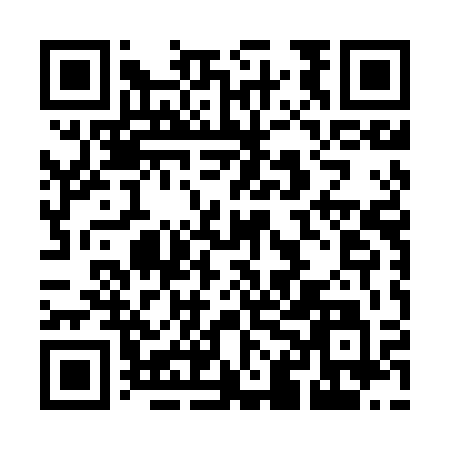 Prayer times for Wola Obszanska, PolandMon 1 Apr 2024 - Tue 30 Apr 2024High Latitude Method: Angle Based RulePrayer Calculation Method: Muslim World LeagueAsar Calculation Method: HanafiPrayer times provided by https://www.salahtimes.comDateDayFajrSunriseDhuhrAsrMaghribIsha1Mon4:096:0412:325:007:018:492Tue4:066:0212:325:017:038:513Wed4:046:0012:325:027:048:534Thu4:015:5812:315:037:068:555Fri3:585:5512:315:047:088:586Sat3:565:5312:315:057:099:007Sun3:535:5112:305:077:119:028Mon3:505:4912:305:087:129:049Tue3:475:4712:305:097:149:0610Wed3:445:4512:305:107:159:0811Thu3:425:4312:295:117:179:1112Fri3:395:4112:295:127:199:1313Sat3:365:3812:295:137:209:1514Sun3:335:3612:295:147:229:1715Mon3:305:3412:285:157:239:2016Tue3:275:3212:285:167:259:2217Wed3:245:3012:285:177:279:2418Thu3:215:2812:285:187:289:2719Fri3:185:2612:275:197:309:2920Sat3:155:2412:275:207:319:3221Sun3:125:2212:275:217:339:3422Mon3:095:2012:275:237:349:3723Tue3:065:1812:275:247:369:3924Wed3:035:1612:275:257:389:4225Thu3:005:1412:265:267:399:4426Fri2:575:1212:265:277:419:4727Sat2:545:1112:265:277:429:5028Sun2:515:0912:265:287:449:5229Mon2:485:0712:265:297:459:5530Tue2:455:0512:265:307:479:58